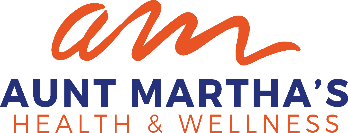     REGISTRACION	Información DemográficaNombre Completo: Apellido 	    Nombre 	___          Inicial ________Dirección: Calle 	________         Apartamento/Unidad#   	                    Ciudad 	          Estado 	                  Código Postal  	             Teléfono: 	__________   Teléfono Secundario:                                                                                    Correo electrónico:   	                                                                                                                                             Raza:Indio Americano/ Nativo de Alaska AsiáticoNegro/ AfroamericanoNativo de Hawái/ Otro Isla del Pacifico BlancoOtroPrefiero no contestarEtnicidad:Hispano o LatinoNo Hispano o Latino Prefiero no contestarGénero:Femenino MasculinoOtro (especifique)  	¿Se considera usted?Heterosexual o hétero HomosexualBisexualPrefiero no contestarLenguaje primario: InglésEspañol Otra (especifique)  	__________________________Información Acerca de su Seguro Medico:__________________________________________________Nombre y Número de Identificación de su Seguro Medico: Sin seguro medico       _____________________________¿Cuántas personas viven en su casa? Síntomas Actuales¿En este momento tiene usted síntomas de Covid-19? (seleccione todos los que apliquen)NoFiebre o Escalofríos TosRespiración corta /Dificultad para respirar Dolor muscular /de cuerpoPulmonía Bronquitis Moquillo nasalPerdida del sabor/olfato Dolor de garganta NauseaVómito DiarreaDolor de pecho Dolor abdominalOtro (especifique)  	Historial MedicoSolo para mujeres – ¿Está  embarazada?     Sí	No¿Presenta usted los siguientes factores de riesgo? (seleccione todos los que apliquen)65 años o mas Diabetes AsmaEPOC – Enfermedad Pulmonar Obstructiva Crónica Antecedentes de Embolia¿Presenta usted los siguientes factores de riesgo? (seleccione todos los que apliquen) – continuación…Antecedentes de Ataque al corazón Alta PresiónCondición cardiaca VIH/SIDAEnfermedad crónica renalEnfermedad de hígadoCáncer o Leucemia/Mieloma Múltiple FumadorObesidad¿Se le ha dicho alguna vez que usted tiene Coronavirus-19?Sí	No  Sí sí, ¿cuándo?__________________Concientización¿Cómo se enteró usted de este programa de pruebas? Por el internet Por el radio Por un volante Por otras personasPor un proveedor medicoPermiso y FirmaYo certifico que mis respuestas son verdaderas y completas bajo mi conocimiento. Entiendo que se me programara una cita de Telesalud dentro de 5 días para obtener mis resultados.Firma:	_________________Fecha:  	Escriba su nombre:                                                                                                   Nombre de un contacto en caso de emergencia:Número telefónico de su contacto en caso de emergencia:                                                                           Estoy de acuerdo en que los resultados de mi prueba se pueden revelar a mí mismo.Sí     No Consentimiento para Servicios MédicosDoy mi consentimiento para recibir servicios médicos ofrecidos por Aunt Martha’s Health Center.  Entiendo que puedo revocarmi consentimiento por escrito en cualquier momento.  También comprendo que cualquier información con respecto a mi historial o tratamiento médico será confidencial a menos que deba ser revelado bajo las leyes estatales y federales.  Doy mi consentimiento para la liberación de mi historial médico a Medicaid, Medicare, compañías de seguros, organizaciones de acreditación y a otros programas de Aunt Martha’s.   Firma del Paciente  						                             Fecha Firma Padre/Madre/Tutor/Representante                                                                     FechaFirma de Testigo (Personal de Aunt Martha’s)                                                               Fecha